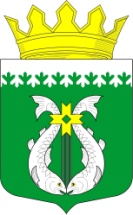 РОССИЙСКАЯ ФЕДЕРАЦИЯРЕСПУБЛИКА  КАРЕЛИЯАДМИНИСТРАЦИЯМУНИЦИПАЛЬНОГО ОБРАЗОВАНИЯ "СУОЯРВСКИЙ РАЙОН"ПОСТАНОВЛЕНИЕ25.08.2021					                                                         № 678Об утверждении дизайн - проекта «Благоустройстводворовой территории, расположенной по адресу:г. Суоярви, ул. Ленина, д. 43 (2 этап)»В соответствии со статьей 14 Федерального закона от 06 октября 2003 года № 131-ФЗ «Об общих принципах организации местного самоуправления в Российской Федерации», постановлением Администрации муниципального образования «Суоярвский район» от 27.12.2017 № 725 «Об утверждении муниципальной программы Суоярвского городского поселения «Формирование современной городской среды на территории Суоярвского городского поселения»:1. Утвердить прилагаемый дизайн-проект «Благоустройство дворовой территории, расположенной  по адресу:  г. Суоярви, ул. Ленина, д. 43 (2 этап)», в рамках реализации муниципальной программы «Формирование современной городской среды на территории Суоярвского городского поселения». 	 2. Настоящее постановление подлежит размещению  на официальном сайте Суоярвского муниципального района  и  МО «Суоярвское городское поселение» в сети Интернет.	3. Контроль за исполнением настоящего постановления оставляю за собой.Глава Администрации 								 Р.В. ПетровРазослать: Дело, отдел по развитию предпринимательства и инвестиционной политики